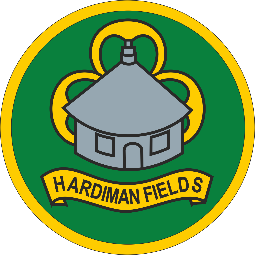 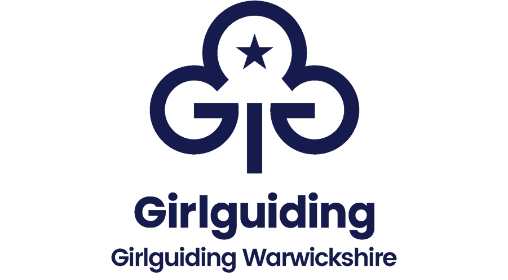 Please try to ensure quiet between 10.00pm and 7.00am, we are situated within a farming community many of whom have to retire and rise early.  Likewise, several of our near neighbours have young children.Cars/Car ParkingFor safety reasons, we ask that parents do not take their cars onto the main camping fields, but leave them in the car park and walk to the appropriate site.  Trolleys are located in the Barn to assist with the transport of equipment to and from vehicles.  Guiders may take their cars onto the site, and, if they wish, keep them there throughout the duration of camp.Please note the 5mph speed limit on the site and we do ask that all moving vehicles adhere to this limit and use their hazard lights at all timesWoodpileThere is a supply of chopped-up tree logs on the woodpiles, and some smaller wood around the site or in the copses.  This is intended for cooking, not large camp fires, please bring your own wood if you intend to have a larger fire.  Please do not allow unaccompanied children to collect wood from the main woodpile, and ensure that the woodpiles are left tidy.Camping FieldPlease do not leave firewood, bricks or tent pegs lying around in the grass, as this may damage the mowing equipment.  Likewise, please be careful to collect all craft materials and sharp objects as these can injury the many animals that frequently visit the site.  Water/RiverThe water on the site is metered, therefore, please encourage campers not to run taps unnecessarily (eg brushing teeth, filling water containers).  Children should not be allowed to play near the river without any supervision – Life belts which are located within the barn, should be put out at the beginning of the camp and returned afterwards.Toilet BlocksEach campsite is allocated its own toilet block.  Equipment is provided to clean these (brooms, mops etc) but please bring your own toilet rolls, cleaning fluid, sani-bin liners and cleaning cloths.  Sanitary towels should not be put down the toilets as they are liable to block the drains. Please ensure that the stop taps are turned off when leaving the site, and that the facility is left clean and tidy.  Windows should be closed and locked.A disabled facility is located next to the Willington toilet blockElectricityThe campsite electricity supply is designed for low current domestic use.  In the event that larger equipment is in use (eg bouncy castles/inflatables), please provide an independent power source/generator.